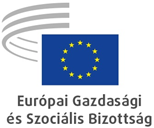 Krzysztof Pater,az Európai Gazdasági és Szociális Bizottság (EGSZB)

költségvetésért felelős
alelnökeBeiktatási beszédBrüsszel, 2023. április 26.Kedves Kollégák!Először is szeretném megköszönni, hogy bizalmat szavaztak nekem, és felhatalmaztak az Európai Gazdasági és Szociális Bizottság költségvetésért felelős alelnöki posztjának betöltésére.Évek óta foglalkozom pénzügyi és költségvetési kérdésekkel bizottságunkban, így teljes mértékben tisztában vagyok az előttem álló kihívásokkal és a rám háruló felelősséggel. Meggyőződésem, hogy eleget tudok tenni ennek a feladatnak, és nem fognak csalódni bennem.Az EGSZB évek óta rendkívüli körültekintéssel kezeli az Európai Unió költségvetéséből hozzánk utalt pénzügyi forrásokat. Soha nem kértünk többet, mint amire valóban szükségünk volt. Az elmúlt évtizedben az európai intézmények közül az EGSZB könyvelte el a legnagyobb létszámcsökkentést. Költségvetésünket az utóbbi években elsősorban a valós igények alapján terveztük, ami például oda vezetett, hogy az európai intézmények között egyedülálló módon egyes költségvetési soroknál befagyasztottuk a tervezett kiadásokat. A néhány éve megvalósított „ingatlanstratégia” szintén jól példázza, hogy miként optimalizáljuk az EGSZB kiadásait.Kihívásokkal teli idők várnak ránk. A mögöttünk álló időszakban szerzett tapasztalatok alapján tovább kell optimalizálnunk azoknak a kiadásoknak a szerkezetét, amelyek az elmúlt években az EGSZB munkaszervezése terén bekövetkezett változásokhoz kapcsolódnak.Az Ukrajna elleni orosz inváziót követően nemcsak a gazdasági helyzetben következett be drámai változás – komoly bizonytalanságot okozva az EGSZB számos kiadásának tervezésében –, hanem a világ geopolitikai helyzetében is. Ezért most minden eddiginél fontosabb befektetnünk abba, hogy a jelenlegi demokratikus rendszerek még inkább képesek legyenek az alapvető jogok védelmére és saját stabilitásuk megerősítésére. Az EGSZB számára lehetőség és kötelesség is egyben, hogy kulcsszerepet játsszon ebben a folyamatban, méghozzá különféle, az aktuális igényekhez igazított kezdeményezések elindításával.Amikor megadta az EGSZB-nek a 2020. évi mentesítést, az Európai Parlament helyesen emelte ki „az EGSZB alapvető szerepét a tagállamok szociális partnereinek és civil társadalmi szervezeteinek az uniós döntéshozatali folyamatban való képviseletében”. Az európai civil társadalom nap mint nap bizonyságot tesz szerepéről a demokratikus folyamatok megerősítésében, amikor a tagállami intézményekkel partnerségben kidolgozza az aktív polgári szerepvállalás különféle formáit, különösen válsághelyzetekben. Hiszen éppen az önkéntes tevékenységeknek köszönhető, hogy a Covid19-világjárvány idején több ezer európai uniós polgár életét sikerült megmenteni, és több százezer Ukrajnából érkező menekült kaphatta meg a szükséges segítséget. Őszintén remélem, hogy az Európai Bizottság is méltányolja erőfeszítéseiket, és 2025-öt az önkéntesek európai évének nyilvánítja, amint azt bizottságunk az egyik véleményében kérte.A három képviseleti alapon működő uniós intézmény egyikeként fontos láncszemek vagyunk a demokratikus döntéshozatalban. Minden tőlem telhetőt meg fogok tenni azért, hogy a pénzügyi és személyzeti erőforrások szempontjából optimális szerkezetet biztosítsunk az EGSZB feladatainak ellátásához._____________